Instituto de Educação Infantil e JuvenilPrimavera, 2020. Londrina, ___ de novembro.Nome: ____________________________________ Turma: ____________Área do conhecimento: Educação Física | Professor: LeandroEducação Física – FIT DANCEOLÁ PESSOAL! HOJE VAMOS FAZER ATIVIDADES FIT DANCE. DEPOIS DE TER TENTADO COPIAR CADA PASSO, VOCÊ PODE CRIAR OS SEUS. BOA AULA! (o último vídeo é para quem gosta de dançar músicas internacionais)https://www.youtube.com/watch?v=oSwWny1sXNA Tchutchuê - Pequenos Atos | FitDance Kids (Coreografía) Dance Video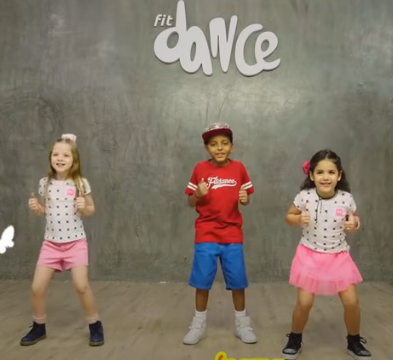 https://www.youtube.com/watch?v=SnMORuJu0E0 Vem Comigo - Juliana Baltar | FitDance Kids (Coreografía) Dance Video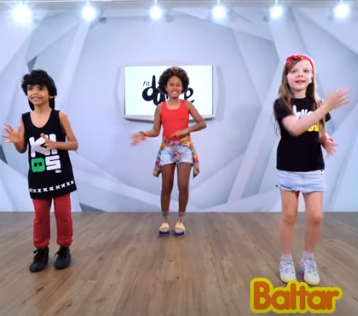 https://www.youtube.com/watch?v=h-XaED3AFR8 KIDZ BOP Kids - Havana, New Rules, Anywhere & other top songs from KIDZ BOP Summer '18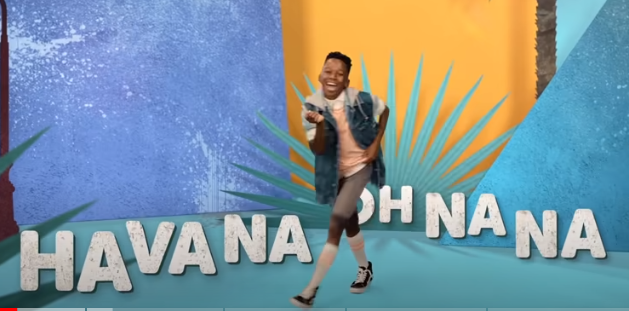 